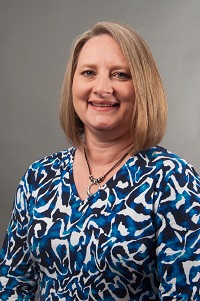 Teresa BruceFranklinRegion Rep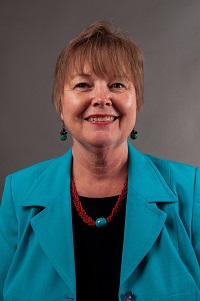 Marsha SahlmanHart  Region Rep assistant, 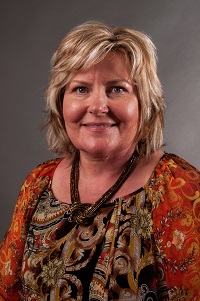 Mellie CaudellBanks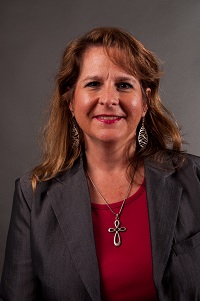 Cyndi WhiteBarrow LC past chair Jerolee Oschack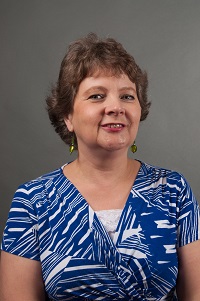 Clarke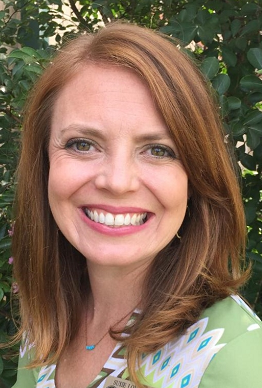 Susie LovekampColumbia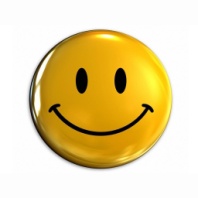 OpenElbert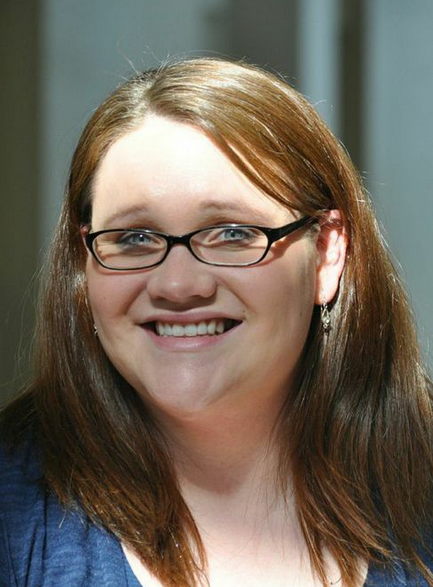 Misty WiseHabersham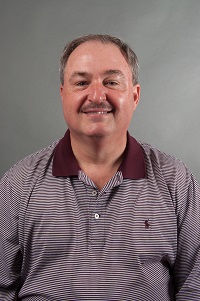 Scott CrainHallLC past chair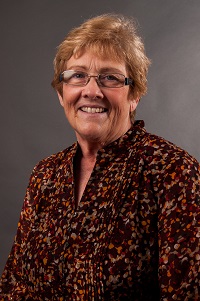 Barbara BosankoLumpkin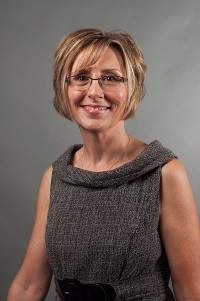 Pamela WalleyMadisonLC past chair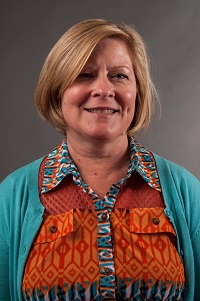 Amy McCollumOconee LC chair elect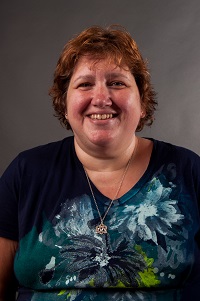 Jodie ZeukeOglethorpeSharon LawsonRabun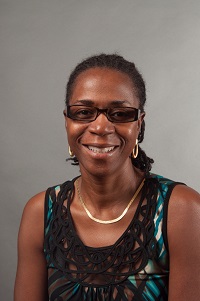 Cassandra StoneRichmondOpenRichmond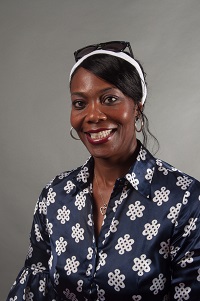 Annetta MayfieldStephens 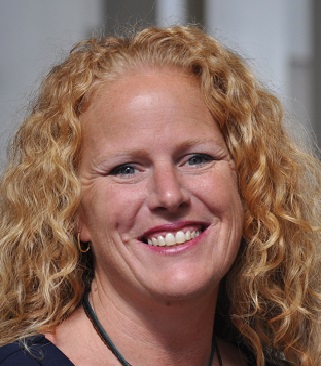 Becky TracyUnion 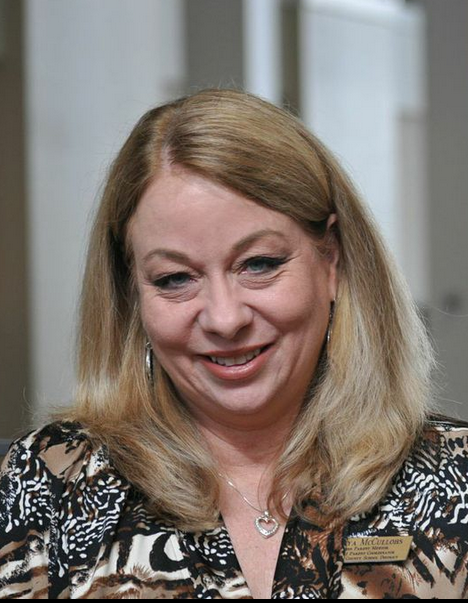 Tonya McCullohsWalton 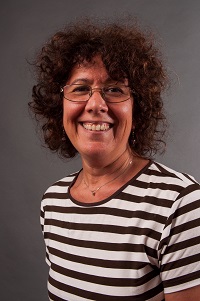 Jane GrilloWhite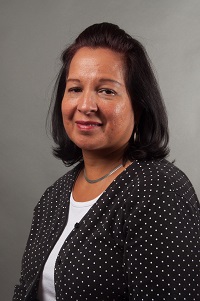 Maritza RiveraGainesville CityAlways room for moreAlways room for moreAlways room for mere